О проведении мероприятий, приуроченных к Дню солидарности в борьбе с терроризмом, в Слободо-Туринском муниципальном районеВ соответствии с Планом Свердловской области по реализации мероприятий Комплексного плана противодействия идеологии терроризма                       в Российской Федерации на 2019-2023 годы, в целях развития у населения активной гражданской позиции, направленной на неприятие идеологии терроризма,ПОСТАНОВЛЯЕТ:1. В период с 01.09.2023 по 08.09.2023 провести на территории Слободо-Туринского муниципального района мероприятия, приуроченные Дню солидарности в борьбе с терроризмом, для чего главам сельских поселений, расположенных на территории Слободо-Туринского муниципального района, директору муниципального казенного учреждения культуры «Центр культурного развития» Слободо-Туринского муниципального района, начальнику Слободо-Туринского муниципального отдела управления образованием, директору муниципального бюджетного учреждения культуры «Слободо-Туринский районный историко – краеведческий музей»:уведомить ОеП № 7 МО МВД России «Байкаловский» о запланированных общественно-политических, культурных и спортивных мероприятиях;принять участие в проверке собственных объектов (мест) проведения мероприятий на наличие взрывоопасных предметов;организовать проведение мероприятий, приуроченных Дню солидарности             в борьбе с терроризмом;обеспечить заблаговременное распространение информации о предстоящих мероприятиях в СМИ, в том числе в информационно-телекоммуникационной сети «Интернет»;информацию о принятых мерах и результатах реализованных мероприятий (постановления, приказы, фото, - видео отчеты) направить в отдел                                  по гражданской обороне и чрезвычайным ситуациям Администрации Слободо-Туринского муниципального района не позднее 08.09.2023.2. Директору МКУ Слободо-Туринского района «Единая дежурно-диспетчерская служба», в целях своевременного реагирования в случае возникновения чрезвычайной ситуации, обеспечить непрерывность сбора                         и анализа информации о развитии обстановки на территории Слободо-Туринского муниципального района.3. Опубликовать настоящее постановление на официальном сайте Администрации Слободо-Туринского муниципального района в информационно-телекоммуникационной сети «Интернет» http://slturmr.ru/.	4. Контроль за исполнением настоящего постановления оставляю                   за собой.ГлаваСлободо-Туринского муниципального района	                                      В.А. Бедулев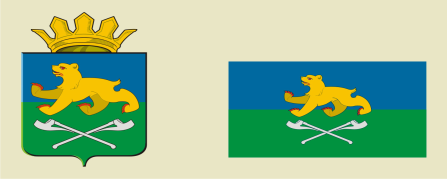 АДМИНИСТРАЦИЯ СЛОБОДО-ТУРИНСКОГОМУНИЦИПАЛЬНОГО РАЙОНАПОСТАНОВЛЕНИЕАДМИНИСТРАЦИЯ СЛОБОДО-ТУРИНСКОГОМУНИЦИПАЛЬНОГО РАЙОНАПОСТАНОВЛЕНИЕ21.08.2023                                                             № 333            с. Туринская Слободас. Туринская Слобода